Task 1:Match the graphs to the equation, using the discriminant ().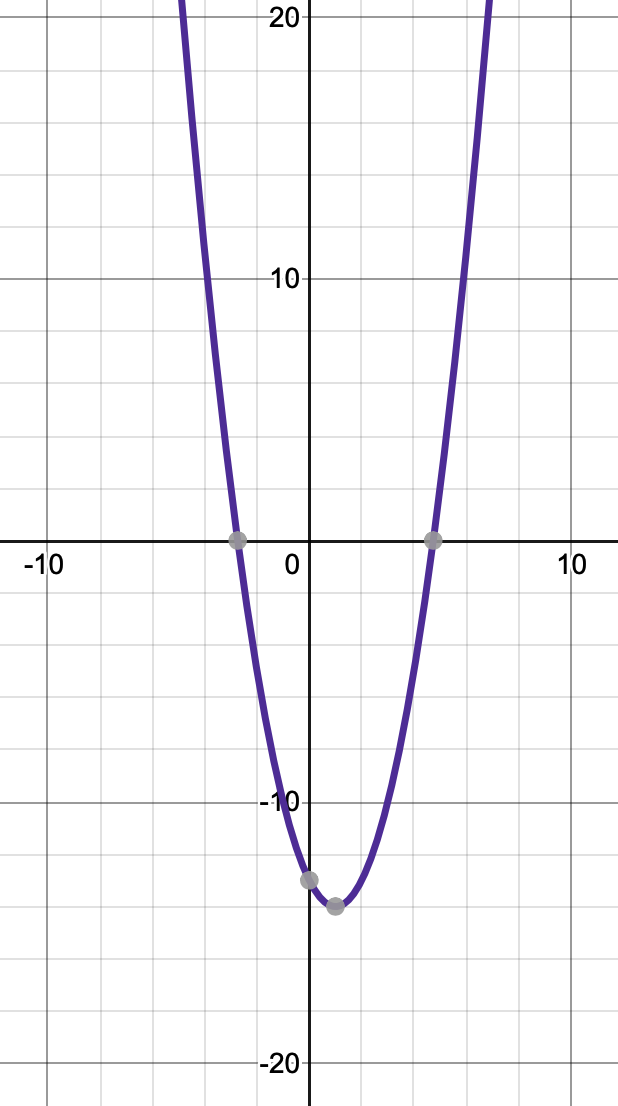 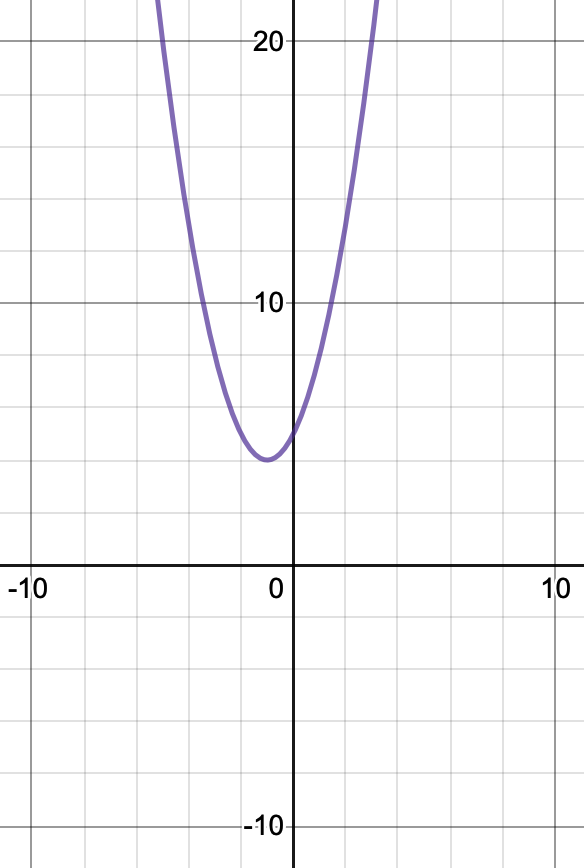 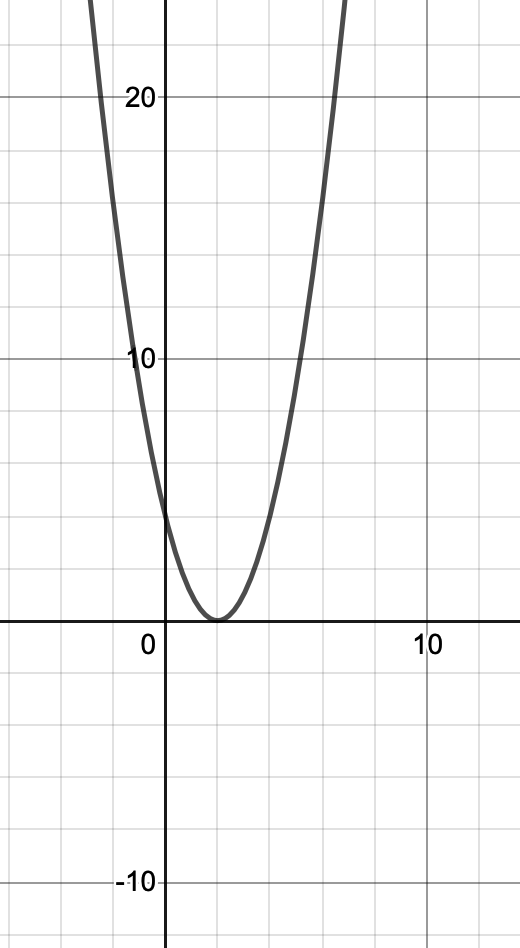 Task 2Find the nature of the roots for the following:Task 3Fill in the table of values for y = x2+8x+15.Use these as coordinates to plot the graph on a sheet of graph paper. How many roots are there? What is the discriminant? Supporting notes:Have a look at this link if you need a refresher on the discriminant:https://www.bbc.co.uk/bitesize/guides/zcwhjty/revision/1Answers:. The discriminant is  Therefore there is one real, repeated root. The graph touches the x axis once. This is the last graph.. The discriminant is  This is positive so there are two real and distinct roots. The graph crosses the x axis twice. This is the first graph.. The discriminant is  This is negative so there are no real roots. The graph does not cross the x axis. This is the middle graph.No real roots.Two real and distinct roots.Two real and distinct roots. 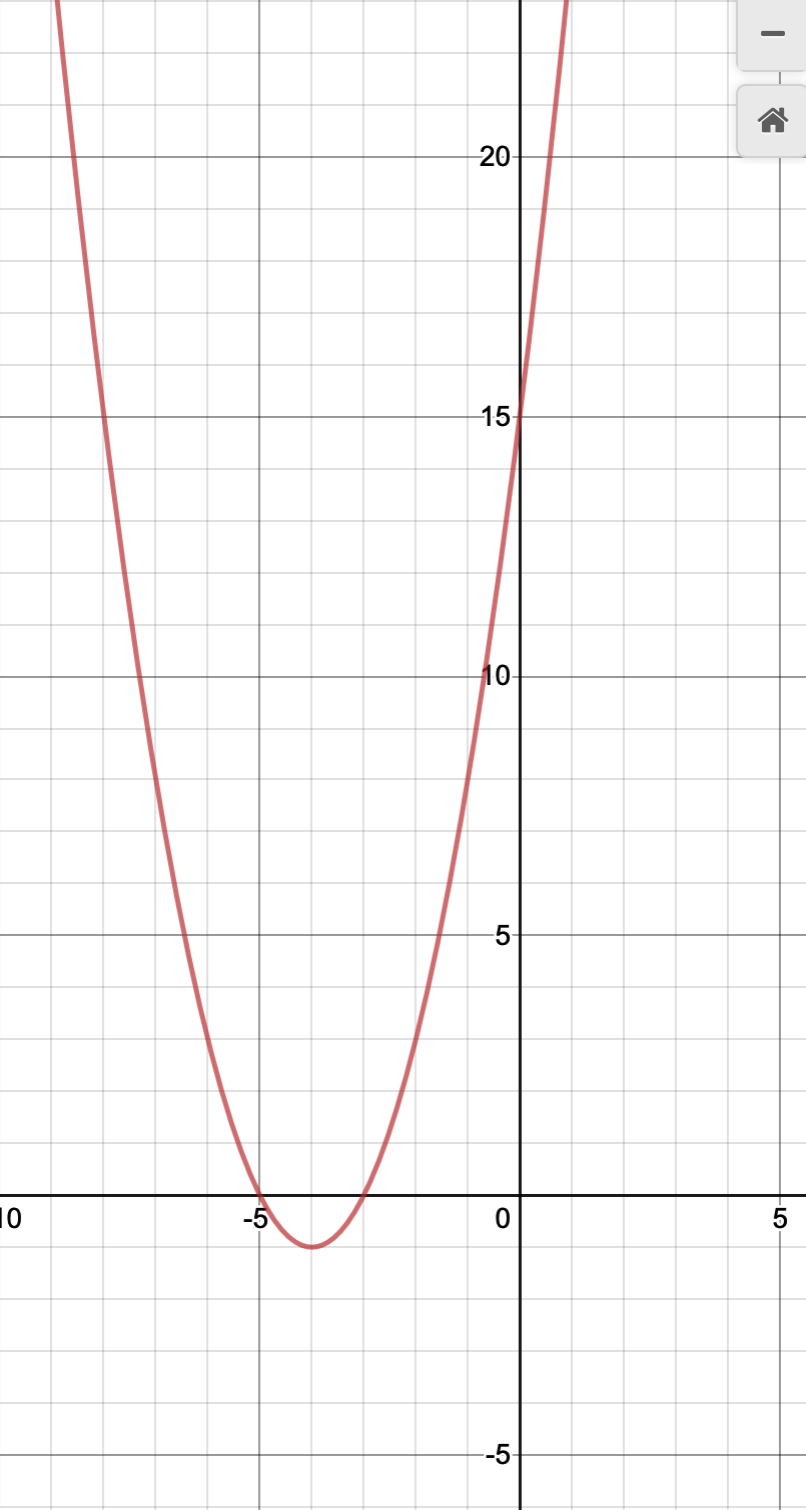 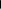 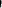 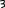 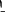 2 real and distinct rootsy = x2+8x+15. The discriminant is  This is positive which is what we expect because the graph shows two real and distinct roots.x-6-5-4-3-2-1012yx-6-5-4-3-2-1012y30-1038152435